主旨报告速览（按发言先后顺序排序）日程安排2022年9月20日全天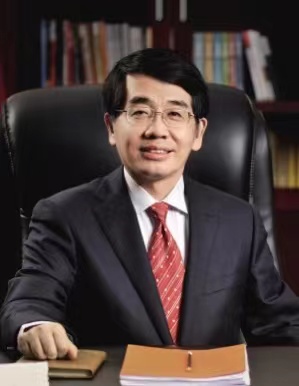 西北工业大学黄维院士报告主题：未来产业：柔性电子—厚植根部技术，打造中国碳谷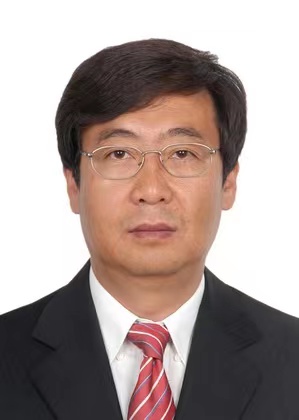 中国水利水电科学研究院胡春宏院士报告主题：黄河流域生态保护与水沙变化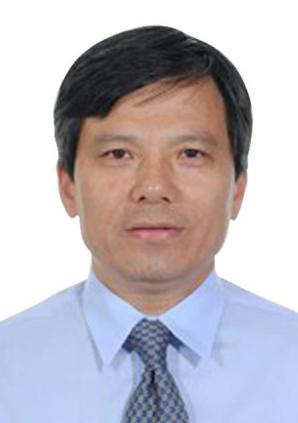 浙江大学陈纯院士报告主题：时序大数据流（图）实时智能处理技术及网络空间安全应用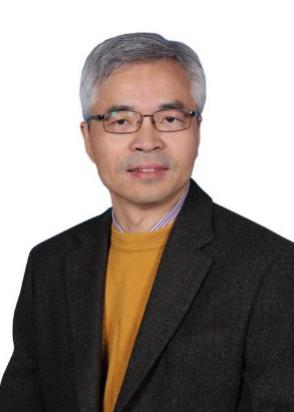 南方科技大学张明杰院士报告主题：Phase separation in synapse formation and function主持人：东方理工高等研究院/南方科技大学 陈十一院士9月20日上午 科学前沿学术报告（主题：如何在宁波办好世界一流大学）主持人：东方理工高等研究院/南方科技大学 陈十一院士9月20日上午 科学前沿学术报告（主题：如何在宁波办好世界一流大学）主持人：东方理工高等研究院/南方科技大学 陈十一院士9月20日上午 科学前沿学术报告（主题：如何在宁波办好世界一流大学）主持人：东方理工高等研究院/南方科技大学 陈十一院士9月20日上午 科学前沿学术报告（主题：如何在宁波办好世界一流大学）上午（线上+线下+直播）9:00-9:05东方理工高等研究院/南方科技大学 陈十一院士主持宁波院士中心学术综合楼（东楼）四层国际会议厅上午（线上+线下+直播）9:05-9:15宁波市主要领导致欢迎词宁波院士中心学术综合楼（东楼）四层国际会议厅上午（线上+线下+直播）9:15-10:00西北工业大学 黄维院士主题演讲和讨论主题：未来产业：柔性电子—厚植根部技术，打造中国碳谷宁波院士中心学术综合楼（东楼）四层国际会议厅上午（线上+线下+直播）10:00-10:45中国水利水电科学研究院 胡春宏院士主题演讲和讨论主题：黄河流域生态保护与水沙变化宁波院士中心学术综合楼（东楼）四层国际会议厅上午（线上+线下+直播）10:45:11:00茶歇宁波院士中心学术综合楼（东楼）四层国际会议厅上午（线上+线下+直播）11:00-11:45浙江大学 陈纯院士主题演讲和讨论主题：时序大数据流（图）实时智能处理技术及网络空间安全应用宁波院士中心学术综合楼（东楼）四层国际会议厅上午（线上+线下+直播）11:45-12:30南方科技大学 张明杰院士主题演讲和讨论主题：Phase separation in synapse formation and function宁波院士中心学术综合楼（东楼）四层国际会议厅上午（线上+线下+直播）12:30-12:40现场合影宁波院士中心学术综合楼（东楼）四层国际会议厅12:40-14:00午餐宁波院士中心访客中心主持人：东方理工高等研究院/南方科技大学 陈十一院士9月20日下午 内部咨询会议：如何在宁波办好世界一流大学主持人：东方理工高等研究院/南方科技大学 陈十一院士9月20日下午 内部咨询会议：如何在宁波办好世界一流大学主持人：东方理工高等研究院/南方科技大学 陈十一院士9月20日下午 内部咨询会议：如何在宁波办好世界一流大学主持人：东方理工高等研究院/南方科技大学 陈十一院士9月20日下午 内部咨询会议：如何在宁波办好世界一流大学下午（线上+线下）14:00-14:30东方理工高等研究院/南方科技大学 陈十一院士介绍参会嘉宾宁波院士中心学术综合楼（东楼）四层国际会议厅下午（线上+线下）14:30-15:15东方理工常务副院长介绍东方理工筹备进展宁波院士中心学术综合楼（东楼）四层国际会议厅下午（线上+线下）15:15-17:30参会嘉宾发言、集体讨论宁波院士中心学术综合楼（东楼）四层国际会议厅下午（线上+线下）17:30-17:35网上合影宁波院士中心学术综合楼（东楼）四层国际会议厅18:30-20:00晚餐JUN酒店（院士及领导）宁波院士中心访客中心